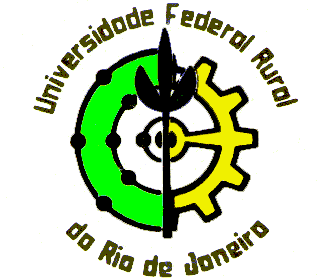 UNIVERSIDADE FEDERAL RURAL DO RIO DE JANEIROINSTITUTO DE CIÊNCIAS SOCIAIS APLICADASCOORDENAÇÃO DO CURSO DE CIÊNCIAS ECONÔMICASFORMULÁRIOCOMPUTO PARA ATIVIDADES COMPLEMENTARES______________________________________________________Assinatura do alunoIMPORTANTE: Ao encaminhar este requerimento à comissão avaliadora, o aluno declara que os comprovantes são legítimos e que foram devidamente apresentados e atestados pelo Setor de Protocolo (SAPG/UFRRJ). O aluno deve estar ciente de que fraude documental é crime grave, passível de punição regimental e criminal. O aluno também se compromete a entregar os seus comprovantes devidamente classificados, conforme Anexo I – Quadro de Atividades Complementares, estando ciente de que a forma como classificou os documentos poderá interferir no cômputo geral, ou que a entrega dos documentos sem classificação poderá estar sujeita à devolução, devendo o interessado refazer o requerimento de cômputo para atividades complementares.ANEXO I – QUADRO DE ATIVIDADES COMPLEMENTARESATIVIDADES COMPLEMENTARES DE GRADUAÇÃO - REGULAMENTODELIBERAÇÃO n. 078 DE 5 DE OUTUBRO DE 2007ALUNO:ALUNO:MATRICULA:SEMESTRE:EMAIL (LEGIVEL):TEL/CEL:ITEMATIVIDADE DESENVOLVIDADOCUMENTOS ENTREGUES PARA COMPROVAÇÃOHORAS PLEITEADASHORAS VALIDADASPreenchido pela comissãoData, ____/____/______________________________Assinatura - AlunoData, ____/____/______________________________Rubrica - SecretariaITEMATIVIDADE COMPLEMENTARREQUISITOS PARA COMPROVAÇÃOCARGA HORÁRIAGRUPO 1 – ENSINOGRUPO 1 – ENSINOGRUPO 1 – ENSINOGRUPO 1 – ENSINO1.1Disciplina não curricular cursada fora da UFRRJ e disciplina de livre escolhaCópia do histórico ou da declaração de IES atestando a aprovação na disciplina e cópia do programa da disciplina30 horas por disciplina1.2Bolsas concedidas pela UFRRJ (monitoria, estágio interno etc)Declaração atestando a condição de bolsista durante o semestre, o tipo de bolsa e apresentação do relatório das atividades desenvolvidas30 horas por semestre1.3Estágios extracurricularesDeclaração da instituição atestando a condição de estagiário e o horário do estágio, bem como relatório de atividades assinado pelo supervisor de estágio.30 horas por semestre1.4Realização de curso regular de língua estrangeiraDeclaração do curso atestando matrícula e aprovação no módulo ou nível no semestre.20 horas por semestre1.5Desenvolvimento de material didáticoEntrega do material ou declaração de docente atestando sua realização e sua relação com o ensino da disciplina10 horas por semestre1.6Participação em concursos de monografiaApresentação da monografia e declaração da instituição ou sociedade promotora do concurso10 horas por participação, acrescido  de 10 a 30%, em caso de premiação nos três primeiros lugares1.7Participação em intercâmbio ou convênio cultural aprovado pela instituiçãoDeclaração da instituição onde foi realizado o intercâmbio mencionado e o período de sua realização30 horas por participaçãoGRUPO 2 - PESQUISAGRUPO 2 - PESQUISAGRUPO 2 - PESQUISAGRUPO 2 - PESQUISA2.1Bolsas de iniciação científica concedidas pela UFRRJ ou por agências de fomentoApresentação da carta-contrato ou termo de responsabilidade do bolsista, além de relatório da pesquisa aprovado realizado referente ao semestre30 horas /semestre2.2Desenvolvimento de pesquisa com produto finalApresentação do produto(resenha, relatório, artigo, monografia)10 horas por produto2.3Desenvolvimento de pesquisa com produto final publicado em periódico, obra coletiva ou livro (texto integral)Apresentação do produto publicado no periódico, na obra coletiva ou do livro20 horas/produto. Em caso de livro (texto integral) de autoria do aluno serão 30 horas2.4Participação em artigos publicados em periódicos nacionais e internacionais, capítulo de livro ou autoria de livroApresentação do produto publicado no periódico, na obra coletiva ou o livro30 horas/artigo2.5Participação em resumos e anais de Eventos Científicos publicados a partir de Congressos, Simpósios, Jornadas de Iniciação Científica e de ExtensãoFotocópia do texto publicado pelo evento05 horas/resumo2.6Apresentação de trabalho científico em eventosCertificado de apresentação10 horas/trabalhoGRUPO 3 – EXTENSÃOGRUPO 3 – EXTENSÃOGRUPO 3 – EXTENSÃOGRUPO 3 – EXTENSÃO3.1Participação em programas e projetos de extensãoDeclaração do Decanato de Extensão ou do responsável pelo programa ou projeto e apresentação de relatório30 horas por projeto.3.2Realização de cursos de extensão ou participação em oficinasDeclaração ou Certificado de participação e apresentação de relatório sobre o curso/oficina30 horas por semestre.3.3Assistência a congressos, seminários, simpósios, conferências, oficinas de trabalho e similares.Declaração ou Certificado de participação2 horas por participação e por dia de atividade3.4Participação como ouvinte em congressos, seminários, simpósios,conferências, oficinas de trabalho e similaresDeclaração ou Certificado de participação5h/dia de evento, multiplicadas por 2, em caso de evento nacional e por 3, se o evento for internaciona3.5Apresentação de comunicação em congressos, seminários, simpósios, conferências, oficinas de trabalho e similaresCertificado de apresentação do trabalho e declaração do organizador do evento10 horas por trabalho3.6Participação como conferencista, mediador ou debatedor em eventos acadêmicos e científicosDeclaração ou Certificado de participação no evento02 horas por evento3.7Organização de eventos acadêmicos, científicos, culturais Declaração da instituição ou sociedade responsável pelo evento10 horas por evento3.8Participação no Coral da UFRRJDeclaração do Maestro do coral da UFRRJ5 horas por período letivo de participação3.9Participação em grupos de teatro ou grupos regionais reconhecidos na UFRRJDeclaração do Decanato de Extensão (DEXT) da UFRRJ ou Setor Responsável do DEXT5 horas por período  letivo de participação3.10Representação da UFRRJ em eventos esportivos oficiaisDeclaração do Decanato de Extensão da UFRRJ ou Setor Responsável do DEXT4 horas por participação3.11Participação em atividades esportivas ou em competições internas da UFRRJDeclaração do Decanato de Extensão da UFRRJ ou Setor Responsável do DEXT2 horas por período letivo3.12Participação, como voluntário, em atividades de caráter humanitário e socialDeclaração da Instituição beneficiada pelo trabalho voluntárioAté 30 horas Por participação, a critério da Coordenação do Curso.GRUPO 4 – REPRESENTAÇÃO ESTUDANTILGRUPO 4 – REPRESENTAÇÃO ESTUDANTILGRUPO 4 – REPRESENTAÇÃO ESTUDANTILGRUPO 4 – REPRESENTAÇÃO ESTUDANTIL4.1Participação em órgãos colegiados da UFRRJ ou Comissões designadas por portaria oficialDeclaração da Secretaria dos Conselhos, atestando a participação e a frequência do aluno no semestre ou Portaria.10 horas por semestre4.2Participação em instituições de representação estudantil estaduais, nacionais ou internacionaisDeclaração da associação 10 horas por semestre